Leerperiode 1   SLB								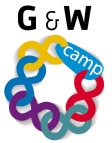 
Kennismaking met Anholt Assen.Titel opdracht:Kennismaking met de opleidingOpdracht nr. 1-1FBehorend bij:Beroep         Beroep         Bewaren in:Portfolio ontwikkelingsgericht Portfolio ontwikkelingsgericht Planning:Week 1 & 2Week 1 & 2